Program for KULT – seminar i Odense tirsdag 24.10 2017kl. 12.30-15.30 i lokale C250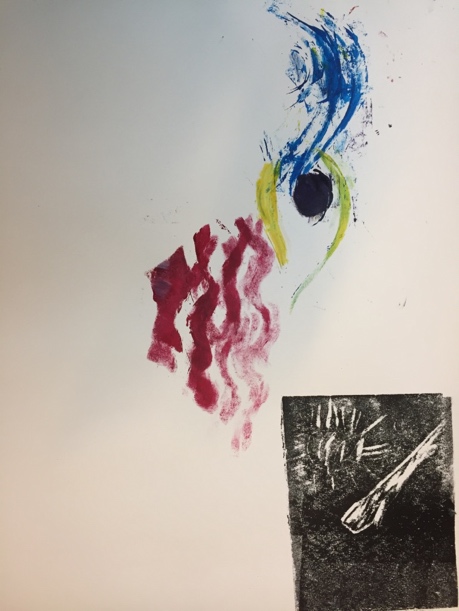 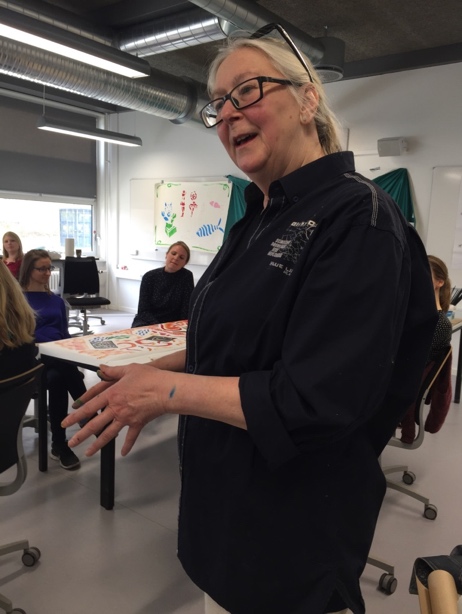 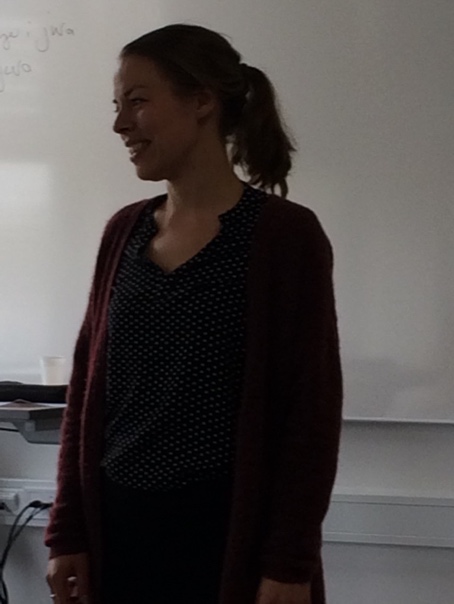 Kl. 12.30: 	Velkomst og status på projektet i Odense v. Lene og status på projekt på landsplan v. Bennyé AustringKl. 12.45: 	Se video af Merete Sørensen som oplæg til drøftelse i grupper.Kl. 13.00: 	Gruppedrøftelse. Grupperne laves, mens man sørger for kaffe og kage.Status fra de forskellige institutioner. Medbring gerne dokumentation – man må gerne prale Send gerne dokumentationen – video, powerpoint, billeder til mig inden (lemn@ucl.dk), så de kan vises i fælles forum.Hvad har vi som pædagoger erfaret og lært i og af projektet?Hvad er vi blevet opmærksomme på? Hvor er vi på vej hen nu?Vi har brug for feedback på…..?Kl.13.45:          Opsamling på gruppens udvekslinger, læring og erfaringer.Kl. 14.00:	PauseKl. 14.15:  	Fremlæggelse af gruppedrøftelserne.Kl. 14.30: 	Grupper om netværk og netværksdannelse; hvordan kan vores samarbejde og netværk fastholdes og styrkes mellem vores kulturinstitutioner, kunstnere og institutioner i forhold til fortsat samarbejde og udvikling?  Pointer og forslag medbringes til fælles forum. KL. 15.15:	Fælles drøftelse.KL. 15.30:	Farvel og tak